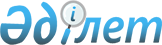 Жәнібек аудандық мәслихатының 2015 жылғы 25 желтоқсандағы № 41-1 "2016-2018 жылдарға арналған аудандық бюджет туралы" шешіміне өзгерістер енгізу туралы
					
			Күшін жойған
			
			
		
					Батыс Қазақстан облысы Жәнібек аудандық мәслихатының 2016 жылғы 30 қарашадағы № 9-1 шешімі. Батыс Қазақстан облысының Әділет департаментінде 2016 жылғы 13 желтоқсанда № 4620 болып тіркелді. Күші жойылды - Батыс Қазақстан облысы Жәнібек аудандық мәслихатының 2017 жылғы 10 наурыздағы № 12-16 шешімімен      Ескерту. Күші жойылды - Батыс Қазақстан облысы Жәнібек аудандық мәслихатының 10.03.2017 № 12-16 шешімімен (алғашқы ресми жарияланған күнінен бастап қолданысқа енгізіледі).

      Қазақстан Республикасының 2008 жылғы 4 желтоқсандағы Бюджет кодексіне, Қазақстан Республикасының 2001 жылғы 23 қаңтардағы "Қазақстан Республикасындағы жергілікті мемлекеттік басқару және өзін-өзі басқару туралы" Заңына сәйкес Жәнібек аудандық мәслихат ШЕШІМ ҚАБЫЛДАДЫ:

      1. Жәнібек аудандық мәслихатының 2015 жылғы 25 желтоқсандағы № 41-1 "2016–2018 жылдарға арналған аудандық бюджет туралы" шешіміне (Нормативтік құқықтық актілерді мемлекеттік тіркеу тізілімінде № 4227 тіркелген, 2016 жылғы 22 қаңтарда "Шұғыла" газетінде жарияланған) мынадай өзгерістер енгізілсін:

      1-тармақ мынадай редакцияда жазылсын:

      "1. 2016-2018 жылдарға арналған аудандық бюджет 1, 2 және 3-қосымшаларға сәйкес, соның ішінде 2016 жылға келесі көлемдерде бекітілсін:

      1) кірістер – 2 613 862 мың теңге:

      салықтық түсімдер – 311 003 мың теңге;

      салықтық емес түсімдер – 5 683 мың теңге;

      негізгі капиталды сатудан түсетін түсімдер – 779 мың теңге;

      трансферттер түсімі – 2 296 397 мың теңге;

      2) шығындар – 2 652 513 мың теңге;

      3) таза бюджеттік кредиттеу – 52 003 мың теңге:

      бюджеттік кредиттер – 66 812 мың теңге;

      бюджеттік кредиттерді өтеу – 14 809 мың теңге;

      4) қаржы активтерімен операциялар бойынша сальдо – 0 теңге:

      қаржы активтерін сатып алу – 0 теңге;

      мемлекеттің қаржы активтерін сатудан түсетін түсімдер – 0 теңге;

      5) бюджет тапшылығы (профициті) – -90 654 мың теңге;

      6) бюджет тапшылығын қаржыландыру (профицитін пайдалану) – 90 654 мың теңге:

      қарыздар түсімі – 66 812 мың теңге;

      қарыздарды өтеу – 14 809 мың теңге;

      бюджет қаражатының пайдаланылатын қалдықтары – 38 651 мың теңге.";

      көрсетілген шешімнің 1-қосымшасы осы шешімнің қосымшасына сәйкес жаңа редакцияда жазылсын.

      2. Жәнібек аудандық мәслихаты аппаратының басшысы (Н. Уәлиева) осы шешімнің әділет органдарында мемлекеттік тіркелуін, "Әділет" ақпараттық-құқықтық жүйесінде және бұқаралық ақпарат құралдарында оның ресми жариялануын қамтамасыз етсін.

      3. Осы шешім 2016 жылғы 1 қаңтардан бастап қолданысқа енгізіледі.

 2016 жылға арналған аудандық бюджет            мың теңге


					© 2012. Қазақстан Республикасы Әділет министрлігінің «Қазақстан Республикасының Заңнама және құқықтық ақпарат институты» ШЖҚ РМК
				
      Сессия төрайымы 

Г. М. Нұрғалиева

      Мәслихат хатшысы 

Т. З. Кадимов
Жәнібек аудандық мәслихаттың 
2016 жылғы 30 қарашадағы 
№ 9-1 шешіміне 
қосымшаЖәнібек аудандық мәслихаттың 
2015 жылғы 25 желтоқсандағы 
№ 41-1 шешіміне 
1-қосымшаСанаты

Санаты

Санаты

Санаты

Санаты

Сомасы

Сыныбы

Сыныбы

Сыныбы

Сыныбы

Сомасы

Ішкі сыныбы

Ішкі сыныбы

Ішкі сыныбы

Сомасы

Ерекшелігі

Ерекшелігі

Сомасы

Атауы

Сомасы

1) Кірістер

2 613 862

1

Салықтық түсімдер

311 003

01

Табыс салығы

116 700

2

Жеке табыс салығы

116 700

03

Әлеуметтiк салық

105 000

1

Әлеуметтік салық

105 000

04

Меншiкке салынатын салықтар

81 246

1

Мүлiкке салынатын салықтар

62 432

3

Жер салығы

945

4

Көлiк құралдарына салынатын салық

16 169

5

Бірыңғай жер салығы

1 700

05

Тауарларға, жұмыстарға және қызметтерге салынатын ішкі салықтар

6 857

2

Акциздер

620

3

Табиғи және басқа да ресурстарды пайдаланғаны үшiн түсетiн түсiмдер

2 600

4

Кәсiпкерлiк және кәсiби қызметтi жүргiзгенi үшiн алынатын алымдар

3 637

08

Заңдық маңызы бар әрекеттерді жасағаны және (немесе) оған уәкілеттігі бар мемлекеттік органдар немесе лауазымды адамдар құжаттар бергені үшін алынатын міндетті төлемдер

1 200

1

Мемлекеттік баж

1 200

2

Салықтық емес түсiмдер

5 683

01

Мемлекеттік меншіктен түсетін кірістер

4 950

5

Мемлекет меншігіндегі мүлікті жалға беруден түсетін кірістер

4 950

06

Басқа да салықтық емес түсiмдер

733

1

Басқа да салықтық емес түсiмдер

733

3

Негізгі капиталды сатудан түсетін түсімдер

779

03

Жердi және материалдық емес активтердi сату

779

1

Жерді сату

779

4

Трансферттердің түсімдері

2 296 397

02

Мемлекеттiк басқарудың жоғары тұрған органдарынан түсетiн трансферттер

2 296 397

2

Облыстық бюджеттен түсетiн трансферттер

2 296 397

Функционалдық топ

Функционалдық топ

Функционалдық топ

Функционалдық топ

Функционалдық топ

Сомасы

Функционалдық кіші топ

Функционалдық кіші топ

Функционалдық кіші топ

Функционалдық кіші топ

Сомасы

Бюджеттік бағдарламалардың әкімшісі

Бюджеттік бағдарламалардың әкімшісі

Бюджеттік бағдарламалардың әкімшісі

Сомасы

Бағдарлама

Бағдарлама

Сомасы

Атауы

Сомасы

2) Шығындар

2 652 513

01

Жалпы сипаттағы мемлекеттiк қызметтер

301 038

1

Мемлекеттiк басқарудың жалпы функцияларын орындайтын өкiлдi, атқарушы және басқа органдар

257 160

112

Аудан (облыстық маңызы бар қала) мәслихатының аппараты

17 176

001

Аудан (облыстық маңызы бар қала) мәслихатының қызметін қамтамасыз ету жөніндегі қызметтер

17 176

122

Аудан (облыстық маңызы бар қала) әкімінің аппараты

74 397

001

Аудан (облыстық маңызы бар қала) әкімінің қызметін қамтамасыз ету жөніндегі қызметтер

70 104

003

Мемлекеттік органның күрделі шығыстары

4 293

123

Қаладағы аудан, аудандық маңызы бар қала, кент, ауыл, ауылдық округ әкімінің аппараты

165 587

001

Қаладағы аудан, аудандық маңызы бар қаланың, кент, ауыл, ауылдық округ әкімінің қызметін қамтамасыз ету жөніндегі қызметтер

162 817

022

Мемлекеттік органның күрделі шығыстары

2 770

9

Жалпы сипаттағы өзге де мемлекеттiк қызметтер

43 878

458

Ауданның (облыстық маңызы бар қаланың) тұрғын үй-коммуналдық шаруашылығы, жолаушылар көлігі және автомобиль жолдары бөлімі

24 150

001

Жергілікті деңгейде тұрғын үй-коммуналдық шаруашылығы, жолаушылар көлігі және автомобиль жолдары саласындағы мемлекеттік саясатты іске асыру жөніндегі қызметтер

22 490

013

Мемлекеттік органның күрделі шығыстары

1 660

459

Ауданның (облыстық маңызы бар қаланың) экономика және қаржы бөлімі

19 728

001

Ауданның (облыстық маңызы бар қаланың) экономикалық саясаттын қалыптастыру мен дамыту, мемлекеттік жоспарлау, бюджеттік атқару және коммуналдық меншігін басқару саласындағы мемлекеттік саясатты іске асыру жөніндегі қызметтер

19 728

02

Қорғаныс

5 552

1

Әскери мұқтаждар

3 056

122

Аудан (облыстық маңызы бар қала) әкімінің аппараты

3 056

005

Жалпыға бірдей әскери міндетті атқару шеңберіндегі іс-шаралар

3 056

2

Төтенше жағдайлар жөнiндегi жұмыстарды ұйымдастыру

2 496

122

Аудан (облыстық маңызы бар қала) әкімінің аппараты

2 496

006

Аудан (облыстық маңызы бар қала) ауқымындағы төтенше жағдайлардың алдын алу және оларды жою

1 516

007

Аудандық (қалалық) ауқымдағы дала өрттерінің, сондай-ақ мемлекеттік өртке қарсы қызмет органдары құрылмаған елдi мекендерде өрттердің алдын алу және оларды сөндіру жөніндегі іс-шаралар

980

03

Қоғамдық тәртіп, қауіпсіздік, құқықтық, сот, қылмыстық атқару қызметі

4 704

9

Қоғамдық тәртіп және қауіпсіздік саласындағы басқа да қызметтер

4 704

458

Ауданның (облыстық маңызы бар қаланың) тұрғын үй-коммуналдық шаруашылығы, жолаушылар көлігі және автомобиль жолдары бөлімі

4 704

021

Елді мекендерде жол қозғалысы қауіпсіздігін қамтамасыз ету

4 704

04

Бiлiм беру

1 590 429

1

Мектепке дейiнгi тәрбие және оқыту

245 331

464

Ауданның (облыстық маңызы бар қаланың) білім бөлімі

245 331

009

Мектепке дейінгі тәрбие мен оқыту ұйымдарының қызметін қамтамасыз ету

182 619

040

Мектепке дейінгі білім беру ұйымдарында мемлекеттік білім беру тапсырысын іске асыруға

62 712

2

Бастауыш, негізгі орта және жалпы орта білім беру

1 272 471

123

Қаладағы аудан, аудандық маңызы бар қала, кент, ауыл, ауылдық округ әкімінің аппараты

344

005

Ауылдық жерлерде балаларды мектепке дейін тегін алып баруды және кері алып келуді ұйымдастыру

344

457

Ауданның (облыстық маңызы бар қаланың) мәдениет, тілдерді дамыту, дене шынықтыру және спорт бөлімі

32 237

017

Балалар мен жасөспірімдерге спорт бойынша қосымша білім беру

32 237

464

Ауданның (облыстық маңызы бар қаланың) білім бөлімі

1 239 890

003

Жалпы білім беру

1 157 113

006

Балаларға қосымша білім беру

82 777

9

Бiлiм беру саласындағы өзге де қызметтер

72 627

464

Ауданның (облыстық маңызы бар қаланың) білім бөлімі

72 627

001

Жергілікті деңгейде білім беру саласындағы мемлекеттік саясатты іске асыру жөніндегі қызметтер

8 820

005

Ауданның (облыстық маңызы бар қаланың) мемлекеттік білім беру мекемелер үшін оқулықтар мен оқу-әдiстемелiк кешендерді сатып алу және жеткізу

20 314

007

Аудандық (қалалық) ауқымдағы мектеп олимпиадаларын және мектептен тыс іс-шараларды өткiзу

1 168

015

Жетім баланы (жетім балаларды) және ата-аналарының қамқорынсыз қалған баланы (балаларды) күтіп-ұстауға қамқоршыларға (қорғаншыларға) ай сайынға ақшалай қаражат төлемі

3 187

029

Балалар мен жасөспірімдердің психикалық денсаулығын зерттеу және халыққа психологиялық-медициналық-педагогикалық консультациялық көмек көрсету

10 899

067

Ведомстволық бағыныстағы мемлекеттік мекемелерінің және ұйымдарының күрделі шығыстары

28 239

06

Әлеуметтiк көмек және әлеуметтiк қамсыздандыру

177 470

1

Әлеуметтiк қамсыздандыру

42 772

451

Ауданның (облыстық маңызы бар қаланың) жұмыспен қамту және әлеуметтік бағдарламалар бөлімі

42 772

005

Мемлекеттік атаулы әлеуметтік көмек

3 446

016

18 жасқа дейінгі балаларға мемлекеттік жәрдемақылар

39 326

2

Әлеуметтiк көмек

110 658

451

Ауданның (облыстық маңызы бар қаланың) жұмыспен қамту және әлеуметтік бағдарламалар бөлімі

110 658

002

Жұмыспен қамту бағдарламасы

29 024

006

Тұрғын үйге көмек көрсету

6 310

007

Жергілікті өкілетті органдардың шешімі бойынша мұқтаж азаматтардың жекелеген топтарына әлеуметтік көмек

36 134

010

Үйден тәрбиеленіп оқытылатын мүгедек балаларды материалдық қамтамасыз ету

752

014

Мұқтаж азаматтарға үйде әлеуметтiк көмек көрсету

24 680

017

Мүгедектерді оңалту жеке бағдарламасына сәйкес, мұқтаж мүгедектерді міндетті гигиеналық құралдармен және ымдау тілі мамандарының қызмет көрсетуін, жеке көмекшілермен қамтамасыз ету

13 758

9

Әлеуметтiк көмек және әлеуметтiк қамтамасыз ету салаларындағы өзге де қызметтер

24 040

451

Ауданның (облыстық маңызы бар қаланың) жұмыспен қамту және әлеуметтік бағдарламалар бөлімі

23 816

001

Жергілікті деңгейде халық үшін әлеуметтік бағдарламаларды жұмыспен қамтуды қамтамасыз етуді іске асыру саласындағы мемлекеттік саясатты іске асыру жөніндегі қызметтер

17 594

011

Жәрдемақыларды және басқа да әлеуметтік төлемдерді есептеу, төлеу мен жеткізу бойынша қызметтерге ақы төлеу

1 532

021

Мемлекеттік органның күрделі шығыстары

4 690

458

Ауданның (облыстық маңызы бар қаланың) тұрғын үй-коммуналдық шаруашылығы, жолаушылар көлігі және автомобиль жолдары бөлімі 

224

050

Қазақстан Республикасында мүгедектердің құқықтарын қамтамасыз ету және өмір сүру сапасын жақсарту жөніндегі 2012-2018 жылдарға арналған іс-шаралар жоспарын іске асыру

224

07

Тұрғын үй-коммуналдық шаруашылық

73 954

1

Тұрғын үй шаруашылығы

23 228

123

Қаладағы аудан, аудандық маңызы бар қала, кент, ауыл, ауылдық округ әкімінің аппараты

2 003

027

Жұмыспен қамту 2020 жол картасы бойынша қалаларды және ауылдық елді мекендерді дамыту шеңберінде объектілерді жөндеу және абаттандыру

2 003

457

Ауданның (облыстық маңызы бар қаланың) мәдениет, тілдерді дамыту, дене шынықтыру және спорт бөлімі

19 004

024

Жұмыспен қамту 2020 жол картасы бойынша қалаларды және ауылдық елді мекендерді дамыту шеңберінде объектілерді жөндеу

19 004

458

Ауданның (облыстық маңызы бар қаланың) тұрғын үй-коммуналдық шаруашылығы, жолаушылар көлігі және автомобиль жолдары бөлімі

1 300

003

Мемлекеттік тұрғын үй қорының сақталуын ұйымдастыру

300

004

Азаматтардың жекелеген санаттарын тұрғын үймен қамтамасыз ету

1 000

464

Ауданның (облыстық маңызы бар қаланың) білім бөлімі

921

026

Жұмыспен қамту 2020 жол картасы бойынша қалаларды және ауылдық елді мекендерді дамыту шеңберінде объектілерді жөндеу

921

2

Коммуналдық шаруашылық

19 722

123

Қаладағы аудан, аудандық маңызы бар қала, кент, ауыл, ауылдық округ әкімінің аппараты

8 722

014

Елді мекендерді сумен жабдықтауды ұйымдастыру

8 722

466

Ауданның (облыстық маңызы бар қаланың) сәулет, қала құрылысы және құрылыс бөлімі

11 000

006

Сумен жабдықтау және су бұру жүйесін дамыту

1 000

058

Елді мекендердегі сумен жабдықтау және су бұру жүйелерін дамыту

10 000

3

Елді-мекендерді көркейту

31 004

123

Қаладағы аудан, аудандық маңызы бар қала, кент, ауыл, ауылдық округ әкімінің аппараты

25 205

008

Елді мекендердегі көшелерді жарықтандыру

20 512

010

Жерлеу орындарын ұстау және туыстары жоқ адамдарды жерлеу

80

011

Елді мекендерді абаттандыру мен көгалдандыру

4 613

458

Ауданның (облыстық маңызы бар қаланың) тұрғын үй-коммуналдық шаруашылығы, жолаушылар көлігі және автомобиль жолдары бөлімі

5 799

018

Елді мекендерді абаттандыру мен көгалдандыру

5 799

08

Мәдениет, спорт, туризм және ақпараттық кеңістiк

260 414

1

Мәдениет саласындағы қызмет

135 925

457

Ауданның (облыстық маңызы бар қаланың) мәдениет, тілдерді дамыту, дене шынықтыру және спорт бөлімі

135 925

003

Мәдени-демалыс жұмысын қолдау

135 925

2

Спорт

7 353

457

Ауданның (облыстық маңызы бар қаланың) мәдениет, тілдерді дамыту, дене шынықтыру және спорт бөлімі

7 353

009

Аудандық (облыстық маңызы бар қалалық) деңгейде спорттық жарыстар өткiзу

1 733

010

Әртүрлi спорт түрлерi бойынша аудан (облыстық маңызы бар қала) құрама командаларының мүшелерiн дайындау және олардың облыстық спорт жарыстарына қатысуы

5 620

3

Ақпараттық кеңiстiк

78 956

456

Ауданның (облыстық маңызы бар қаланың) ішкі саясат бөлімі

9 232

002

Мемлекеттік ақпараттық саясат жүргізу жөніндегі қызметтер

9 232

457

Ауданның (облыстық маңызы бар қаланың) мәдениет, тілдерді дамыту, дене шынықтыру және спорт бөлімі

69 724

006

Аудандық (қалалық) кiтапханалардың жұмыс iстеуi

69 724

9

Мәдениет, спорт, туризм және ақпараттық кеңiстiктi ұйымдастыру жөнiндегi өзге де қызметтер

38 180

456

Ауданның (облыстық маңызы бар қаланың) ішкі саясат бөлімі

20 963

001

Жергілікті деңгейде ақпарат, мемлекеттілікті нығайту және азаматтардың әлеуметтік сенімділігін қалыптастыру саласында мемлекеттік саясатты іске асыру жөніндегі қызметтер

11 714

003

Жастар саясаты саласында іс-шараларды іске асыру

9 249

457

Ауданның (облыстық маңызы бар қаланың) мәдениет, тілдерді дамыту, дене шынықтыру және спорт бөлімі

17 217

001

Жергілікті деңгейде мәдениет, тілдерді дамыту, дене шынықтыру және спорт саласында мемлекеттік саясатты іске асыру жөніндегі қызметтер

12 555

014

Мемлекеттік органның күрделі шығыстары

3 150

032

Ведомстволық бағыныстағы мемлекеттік мекемелерінің және ұйымдарының күрделі шығыстары

1 512

10

Ауыл, су, орман, балық шаруашылығы, ерекше қорғалатын табиғи аумақтар, қоршаған ортаны және жануарлар дүниесін қорғау, жер қатынастары

140 339

1

Ауыл шаруашылығы

95 041

459

Ауданның (облыстық маңызы бар қаланың) экономика және қаржы бөлімі

13 865

099

Мамандардың әлеуметтік көмек көрсетуі жөніндегі шараларды іске асыру

13 865

466

Ауданның (облыстық маңызы қаланың) сәулет, қала құрылысы және құрылыс бөлімі

9 129

010

Ауыл шаруашылығы объектілерін дамыту

9 129

473

Ауданның (облыстық маңызы бар қаланың) ветеринария бөлімі

58 487

001

Жергілікті деңгейде ветеринария саласындағы мемлекеттік саясатты іске асыру жөніндегі қызметтер

16 786

005

Мал көмінділерінің (биотермиялық шұңқырлардың) жұмыс істеуін қамтамасыз ету

3 211

006

Ауру жануарларды санитарлық союды ұйымдастыру

5 114

007

Қаңғыбас иттер мен мысықтарды аулауды және жоюды ұйымдастыру

1 394

008

Алып қойылатын және жойылатын ауру жануарлардың, жануарлардан алынатын өнімдер мен шикізаттың құнын иелеріне өтеу

15 991

047

Жануарлардың саулығы мен адамның денсаулығына қауіп төндіретін, алып қоймай залалсыздандырылған (зарарсыздандырылған) және қайта өңделген жануарлардың, жануарлардан алынатын өнімдер мен шикізаттың құнын иелеріне өтеу

15 991

498

Ауданның (облыстық маңызы бар қаланың) жер қатынастары және ауыл шаруашылығы бөлімі

13 560

001

Жергілікті деңгейде жер қатынастары және ауыл шаруашылығы саласындағы мемлекеттік саясатты іске асыру жөніндегі қызметтер

13 560

9

Ауыл, су, орман, балық шаруашылығы, қоршаған ортаны қорғау және жер қатынастары саласындағы басқа да қызметтер

45 298

473

Ауданның (облыстық маңызы бар қаланың) ветеринария бөлімі

45 298

011

Эпизоотияға қарсы іс-шаралар жүргізу

45 298

11

Өнеркәсіп, сәулет, қала құрылысы және құрылыс қызметі

13 631

2

Сәулет, қала құрылысы және құрылыс қызметі

13 631

466

Ауданның (облыстық маңызы бар қаланың) сәулет, қала құрылысы және құрылыс бөлімі

13 631

001

Құрылыс, облыс қалаларының, аудандарының және елді мекендерінің сәулеттік бейнесін жақсарту саласындағы мемлекеттік саясатты іске асыру және ауданның (облыстық маңызы бар қаланың) аумағын оңтайла және тиімді қала құрылыстық игеруді қамтамасыз ету жөніндегі қызметтер

13 631

12

Көлiк және коммуникация

42 237

1

Автомобиль көлiгi

42 237

123

Қаладағы аудан, аудандық маңызы бар қала, кент, ауыл, ауылдық округ әкімінің аппараты

210

013

Аудандық маңызы бар қалаларда, кенттерде, ауылдарда, ауылдық округтерде автомобиль жолдарының жұмыс істеуін қамтамасыз ету

210

458

Ауданның (облыстық маңызы бар қаланың) тұрғын үй-коммуналдық шаруашылығы, жолаушылар көлігі және автомобиль жолдары бөлімі

42 027

022

Көлік инфрақұрылымын дамыту

12 925

023

Автомобиль жолдарының жұмыс істеуін қамтамасыз ету

26 777

045

Аудандық маңызы бар автомобиль жолдарын және елді-мекендердің көшелерін күрделі және орташа жөндеу

2 325

13

Басқалар

24 522

3

Кәсiпкерлiк қызметтi қолдау және бәсекелестікті қорғау

7 644

469

Ауданның (облыстық маңызы бар қаланың) кәсіпкерлік бөлімі

7 644

001

Жергілікті деңгейде кәсіпкерлікті дамыту саласындағы мемлекеттік саясатты іске асыру жөніндегі қызметтер

7 644

9

Басқалар

16 878

459

Ауданның (облыстық маңызы бар қаланың) экономика және қаржы бөлімі

535

012

Ауданның (облыстық маңызы бар қаланың) жергілікті атқарушы органының резерві

535

464

Ауданның (облыстық маңызы бар қаланың) білім беру бөлімі

16 343

041

"Өңірлерді дамыту" Бағдарламасы шеңберінде өңірлерді экономикалық дамытуға жәрдемдесу бойынша шараларды іске асыру

16 343

14

Борышқа қызмет көрсету

21

1

Борышқа қызмет көрсету

21

459

Ауданның (облыстық маңызы бар қаланың) экономика және қаржы бөлімі

21

021

Жергілікті атқарушы органдардың облыстық бюджеттен қарыздар бойынша сыйақылар мен өзге де төлемдерді төлеу бойынша борышына қызмет көрсету

21

15

Трансферттер

18 202

1

Трансферттер

18 202

459

Ауданның (облыстық маңызы бар қаланың) экономика және қаржы бөлімі

18 202

006

Нысаналы пайдаланылмаған (толық пайдаланылмаған) трансферттерді қайтару

53

051

Жергілікті өзін-өзі басқару органдарына берілетін трансферттер

18 149

3) Таза бюджеттік кредиттеу

52 003

Бюджеттік кредиттер

66 812

10

Ауыл, су, орман, балық шаруашылығы, ерекше қорғалатын табиғи аумақтар, қоршаған ортаны және жануарлар дүниесін қорғау, жер қатынастары

66 812

1

Ауыл шаруашылығы

66 812

459

Ауданның (облыстық маңызы бар қаланың) экономика және қаржы бөлімі

66 812

018

Мамандарды әлеуметтік қолдау шараларын іске асыруға берілетін бюджеттік кредиттер

66 812

Санаты

Санаты

Санаты

Санаты

Санаты

Сомасы

Сыныбы

Сыныбы

Сыныбы

Сыныбы

Сомасы

Ішкі сыныбы

Ішкі сыныбы

Ішкі сыныбы

Сомасы

Ерекшілігі

Ерекшілігі

Сомасы

Атауы

1

2

3

4

5

6

Бюджеттік кредиттерді өтеу

14 809

5

Бюджеттік кредиттерді өтеу

14 809

01

Бюджеттік кредиттерді өтеу

14 809

1

Мемлекеттік бюджеттен берілген бюджеттік кредиттерді өтеу

14 809

Функционалдық топ

Функционалдық топ

Функционалдық топ

Функционалдық топ

Функционалдық топ

Сомасы

Функционалдық кіші топ

Функционалдық кіші топ

Функционалдық кіші топ

Функционалдық кіші топ

Сомасы

Бюджеттік бағдарламалардың әкімшісі

Бюджеттік бағдарламалардың әкімшісі

Бюджеттік бағдарламалардың әкімшісі

Сомасы

Бағдарлама

Бағдарлама

Сомасы

Атауы

Сомасы

1

2

3

4

5

6

4) Қаржылық активтерімен операциялар бойынша сальдо

0

Қаржы активтерін сатып алу

0

Мемлекеттің қаржы активтерін сатудан түсетін түсімдер

0

5) Бюджет тапшылығы (профициті)

-90 654

6) Бюджет тапшылығын қаржыландыру (профицитін пайдалану)

90 654

Санаты

Санаты

Санаты

Санаты

Санаты

Сомасы

Сыныбы

Сыныбы

Сыныбы

Сыныбы

Сомасы

Ішкі сыныбы

Ішкі сыныбы

Ішкі сыныбы

Сомасы

Ерекшелігі

Ерекшелігі

Сомасы

Атауы

Сомасы

1

2

3

4

5

6

Қарыздар түсімі

66 812

7

Қарыздар түсімі

66 812

01

Мемлекеттік ішкі қарыздар

66 812

2

Қарыз алу келісім-шарттары

66 812

Функционалдық топ

Функционалдық топ

Функционалдық топ

Функционалдық топ

Функционалдық топ

Сомасы

Функционалдық кіші топ

Функционалдық кіші топ

Функционалдық кіші топ

Функционалдық кіші топ

Сомасы

Бюджеттік бағдарламалардың әкімшісі

Бюджеттік бағдарламалардың әкімшісі

Бюджеттік бағдарламалардың әкімшісі

Сомасы

Бағдарлама

Бағдарлама

Сомасы

Атауы

Сомасы

1

2

3

4

5

6

Қарыздарды өтеу

14 809

16

Қарыздарды өтеу

14 809

1

Қарыздарды өтеу

14 809

459

Ауданның (облыстық маңызы бар қаланың) экономика және қаржы бөлімі

14 809

005

Жергілікті атқарушы органның жоғары тұрған бюджет алдындағы борышын өтеу

14 809

Санаты

Санаты

Санаты

Санаты

Санаты

Сомасы

Сыныбы

Сыныбы

Сыныбы

Сыныбы

Сомасы

Ішкі сыныбы

Ішкі сыныбы

Ішкі сыныбы

Сомасы

Ерекшелігі

Ерекшелігі

Сомасы

Атауы

Сомасы

1

2

3

4

5

6

8

Бюджет қаражатының пайдаланылатын қалдықтары

38 651

01

Бюджет қаражаты қалдықтары

38 651

1

Бюджет қаражатының бос қалдықтары

38 651

01

Бюджет қаражатының бос қалдықтары

38 651

